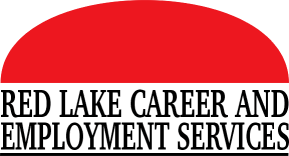 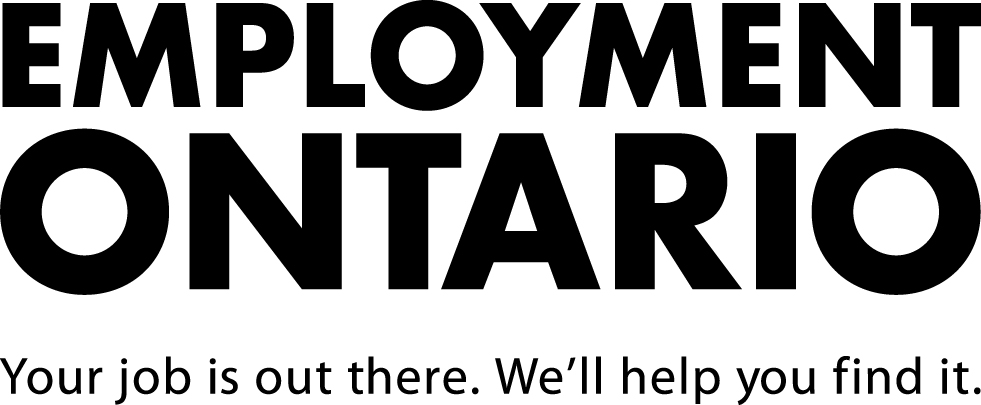 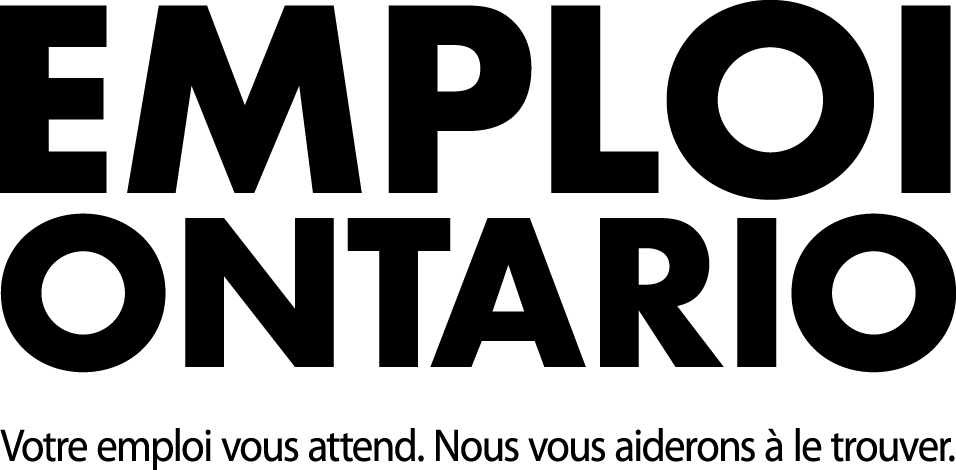 P.O. Box 223 / 146 Howey Street Red Lake, ON   P0V 2M0www.redlakejobs.ca  / redlakejobs@shaw.caTel: (807) 727-2297 / Fax: (807) 727-1176Job Postings - Red Lake/Ear FallsJanuary 25th, 2023RAZ MAINTENANCE SERVICE   New***Office Cleaner5 days a week after 5pm, 30-36 hours weekly, Wage dependent on experience. Must pass criminal reference check. For more information to apply call (807)252-2073 or email radcliffe@razfacilityservices.comHOME HARDWARE  New***Assistant Store ManagerBack Yard AttendantDelivery DriverFull Time Customer Service RepresentativeTo apply or for more detail contact Caitlin at Caitlin.saarela@homehardware.ca or (807) 727-2825SUPERIOR AIRWAYS   New***Dispatcher/Flight FollowerTo apply email; claire.macintyre@superiorairways.comRED LAKE MEMORIAL HOSPITAL  Updated***		Emergency Nurse Practitioner 		Permanent, Full-timeRegistered Nurse (3)			 	Permanent, Part-timeRegistered Nurse 				Temporary, Full-timeRegistered Practical Nurse			Temporary, Part-timeRegistered Practical Nurse 			CasualPharmacy Assistant				Part-timeWard Clerk					Permanent, Full-timeVisit the Hospital website for updated information: Hospital Jobs CANADA POSTPost Office AssistantTo apply visit: Red Lake - Post Office Assistant - Term at Canada Post Corp (searchgreatcareers.com)ADULT LEARNING CENTRE   Program CoordinatorFor full Job Description or to apply email: alcchair@shaw.ca with a Cover Letter, Resume and 3 references.NORTHERN WATERWORKS INC.Human Resources CoordinatorTo apply or for full job description email:  Careers@nwi.ca by Feb 10thONTARIO PUBLIC SERVICE – OPS   Administrative AssistantOntario Public Service Careers - Job Preview (gov.on.ca)Management BiologistOntario Public Service Careers - Job Preview (gov.on.ca)Court Interpreter Ontario Public Service Careers - Job Preview (gov.on.ca) Probation and Parole OfficerOntario Public Service Careers - Job Preview (gov.on.ca)Victim SpecialistOntario Public Service Careers - Job Preview (gov.on.ca)KINROSS    Core TechnicianEnvironmental TechnicianTo apply: Visit Careers - Kinross Gold CorporationKENORA DISTRICT SERVICES BOARD  Updated***Shelter Attendants 1 position full-time; 1 position part-time. 1 position part-time; weekend; day shift.Casual Registered ECE’s or Child Care WorkersFull-time Custodian Summer Childcare Assistants (student position)Registered Early Childhood Educator in ChargeTemporary Part-time Registered ECE or Child Care WorkerTo apply: click the link or specific job post to see full job descriptions: https://kdsb.on.ca/join-our-team/LCBOMany positions availableTO apply: Visit Join the Team (lcbo.com)STRATUS (WOC) Inc. Weather ObserverSuccessful candidates will complete a 6-week NavCanada training course in Cornwall, Ontario.Training start date is Feb 27th to April 7th.Transportation, accommodation and meals included.To apply: email stratuswocinc@shaw.ca Or fax resumes to: 780-414-1176FIREFLY   Communication Disorders AssistantTo apply: Visit Wow Jobs All jobs in red lake | WowJobsNORTHWEST TIMBERMARTLumber & Building Material Buyer/ Procurement & Logistics ManagerYard WorkerFor full job descriptions or to apply email: colinmcfatridge@timbermart.caRED LAKE PHARMACY 	Pharmacy Assistant To apply: email Jaceydrager@gmail.comLAC SEUL FIRST NATION	Bill C92 Administrative AssistantTo Apply: Submit cover letter along with a resume, and written permission for LSFN Human Resources to contact two employment references to resumes@lacseulfn.orgIGA Deli ManagerTo apply: email to IGA5271redlake@sobeys.com or drop off in store. CLARK’S CORNER GAS	Customer Service RepresentativeTo apply: Drop off a resume to Doug in BalmertownDOMCO GROUP OF CANADA	Office Administration$23.00 to start computer literate, ability to multitask, ability to communicate effectively and professionally. Must pass criminal record check.To apply: email: domcoredlake@gmail.comCONTACT NORTH	Student Support Assistant To apply: student support assistant - Red Lake, ON - Job posting - Job BankEVOLUTION MINING    Updated***Superintendent - CSR 					Superintendent - MetallurgyOccupational Health Nurse				Operator HaulageCage Tender 						Business Analyst - MiningTechnician - UG Warehouse				Superintendent - Drill & BlastPrincipal Mining Engineer				Superintendent - ConstructionPrincipal Geotechnical Engineer				Senior Engineer - MiningSenior - Rock Mechanic (Geotechnical Engineer)	 Chief Mining EngineerRock Mechanic (Geotechnical Engineer)		Superintendent - People & CultureSuperintendent - Rock Mechanic			Descriptions: Careers at Evolution Mining Limited ONTARIO MINISTRY OF NATURAL RESOURCES FIREAssistant Forest Technician: Ontario Public Service Careers - Job Preview (gov.on.ca)Deadline to apply is Tuesday February 7, 2023Assistant Resource Management Technician: Job Preview (gov.on.ca)Deadline to apply is Friday February 10, 2023Student – Customer Service Clerk: Ontario Public Service Careers - Job Preview (gov.on.ca)Deadline to apply is Tuesday, January 31, 2023All Summer Position Posting: Ontario Public Service Careers - Job Preview (gov.on.ca)Closing date is Tuesday June 6th, 2023THE BEER STORECustomer Service RepresentativeLooking for a part-time CSR, fun and fast paced environment, opportunity to grow within company, must be 18 years of age or older.To apply: http://www.thebeerstore.ca/about-us/careers/retail VIKING ISLAND	Camp Maintenance/ManagerWe are looking for a couple to come manage Viking Island for the 2023 season may 27th to September 16th, with a few weeks off in July. To apply email: vtlaccounting@shaw.ca or call Donna at 727-3547 for more detail. PARAMEDPersonal Support Worker/ Home Support Worker     $1500 signing bonus for qualified PSW’s and our “Build your own” HSW program starts in January. Competitive compensation, benefits, Full-time and Part-time available.For full job Description or to apply email: dan.lewis@paramed.com or visit the website: Home Health Care Services Red Lake Ontario | ParaMedNORTHERN GAS INSTALLERSPropane Bulk Delivery Driver Must have DZ licence To Apply: email Todd@ngiredlake.comMORGAN FUELS	Fuel Delivery DriverPrefered qualifications of DZ driver’s license, experience in a trucking/petroleum operations, knowledge of computer systems, and familiar with the Red Lake area. To apply: email your resume and current driver’s abstract and CVOR by DEC 30th to Diane Martin hr@morganfuels.caTIKINAGAN CHILD & FAMILY SERVICE	To apply: Fax: (807) 737-4550 / E-mail: HR@tikinagan.org  Visit: Career OpportunitiesKEEWAYTINOOK OKIMAKANAKeHealth Data AnalystClinical Scheduler – Part-TimeClinical Services Coordinator  - Maternity Leave CoverageHealth Administrative AssistantCommunity Engagement and Education Program CoordinatorTo apply: http://www.kochiefs.caSUPER 8			Hotel Front Desk ClerkHotel CleanerTo apply: In person with resume / email to barth.super8redlake@gmail.comVICTIM SERVICES KENORA	Victim Advocate & Community LiaisonFor a full job description or to apply submit cover letter, resume and 3 professional references to ed@victimserviceskenora.caFAST AIR 				Linecrew - Aircraft refuellerFull-time employment $25/hour. We offer a competitive remuneration package that includes group health, dental and life insurance. We also offer a unique savings option matched by the company
 To apply: redlake@flyfastair.com / Site Manager Liam (807) 662- 7241NORTHWESTERN HEALTH UNIT    Health Educator35 hour work week, $25.71-33.02 per hour, great benefit packageTo apply: email careers@nwhu.on.ca referencing posting #2022-67NEW STARTS WOMENS SHELTER  Front Line Support Worker   $22.00- $22.50 after probationGood communication skills, willingness to work flexible hours to cover day and night shifts.Must be able to pass vulnerable sector check and abide by our confidentiality policy. To apply: Submit resume to Jennifer Chamberlin j.chamberlin@shaw.caANTONIO’SCasual and part time positions available. Day shift and evenings.Positions available for now and for holiday help. Pizza cook Part-time; 2 shifts per week; 2pm until close.To apply: In person, with resume / Tel: 727-3776 Ask for LynnGARDEWINE NORTHAZ City DriverFull-time; $26.16/hour; 7 am-5 pm; 40-60 hours/week; benefit & retirement programsValid AZ or Class 1 Driver’s License; previous experience; able to work independently.To apply: www.gardewine.com / Tel: (807) 727-2014RED LAKE SEAPLANE SERVICES  Office Admin$20/hour to start; Part-time; flexible schedule; 20-35 hour per week. To apply: email resume to redlakeseaplane@outlook.comNATURE’S INN   Full Time HandymanRoom AttendantTo apply: send cover letter and resume to thayward@naturesinn.ca / Tel: (807) 735-2636KEEWATIN PATRICIA DISTRICT SCHOOL BOARD		Mental Health and Addictions NurseLunch Hour SupervisorsTo apply:  http://www.kpdsb.on.ca/pages/view/employment-opportunities EXCELLENT ADVENTURESRamp AttendantTo apply: Send Resume to office@exc-adventures.com / Tel (807) 662-5292 / (807) 728-0277 SUBWAYFood Counter Attendant- 2 positions; $15.50/hour; 30-40 hours/weekTo apply: Email subwayredlake@yahoo.com / In person 11 Highway 105RED LAKE TAXIDrivers% of daily fares; 2 positions available; Thursday through Sunday; day shift 5am-3pm / evening shift 3pm-3am; some on-call.To apply: redlaketaxi7272100@hotmail.com / Tel: Mike 728-1311RED LAKE DENTAL CLINICDental Receptionist $20-$25/hour; weekdays/half-day Fridays To apply, or for more information: redlakedentalclinic@gmail.comRED APPLE STORESAssistant Store ManagerAssociate Full-time/Part-timeTo apply: hrdept@redapplestores.com / in person - Red Apple, 21 Highway 105BALMER HOTELMultiple Positions AvailableTo apply: E-mail resume to: balmerhotel@hotmail.com NORTHWOOD LODGE RNRPNDietary Aides- Part-time and CasualPersonal Support WorkersTo apply: Michelle.Spencer@kenoradistricthomes.caRED LAKE PLUMBING AND HEATING General Labourer - Full-time, Driver’s License Plumber - Full-time, Driver’s LicenseGas Technician - Full-time, Driver’s LicenseOil Burner Technician - Full-time, Driver’s LicenseTo apply: Send cover letter, resume and 2 references to:margaret@rlph.ca/Tel: (807) 727-2008GREEN ACRES CONTRACTINGTruck and Coach Mechanic Heavy Duty Mechanic Automotive Mechanic Skidder OperatorRoad Side Processor OperatorBuncher OperatorTo apply: E-mail resume greenacrescontracting@yahoo.ca/kirk_241@hotmail.com / Tel: (807) 727-7592KENORA CATHOLIC DISTRICT SCHOOL BOARD2022-82 	Casual Educational Assistants and Early Childhood Educators 	2022-84 	Casual Custodian	2022-85 	Casual School Secretaries	2022-97 	Lunch Hour Monitors	2022-66 	1.0 FTE Permanent Positive Behavioural Interventions and Supports Coach (PBIS-C)	2022-93 	1.0 FTE Long Term Occasional Education AssistantsTo apply: Employment - Kenora Catholic District School Board (kcdsb.on.ca)LAFARGE CANADA INC. Plant ManagerPlant Operator – Signing Bonus when hiredBatcher – Signing Bonus when hiredDriverTo apply: send resume to darren.wright@lafargeholcim.com / Job Listings at LafargeHolcim - HQ (icims.com)RED LAKE INDIAN FRIENDSHIP CENTRE         Financial AdministratorHomelessness Outreach WorkerSupportive Housing CoordinatorAkwe:goDriver - Part-timeFAS/D Community Support WorkerUrban Aboriginal Healthy Living Program Coordinator -Mat Leave contract ending July 16, 2023To apply: Submit resume & 3 references to Peter Campbell, Executive Director	director@rlifc.caHARMONY CENTRESupport StaffFull-time positions available To apply: E-mail jennifer.parsons@shaw.ca EAR FALLS  EMCON SERVICESGeneral Laborer Winter Seasonal Maintenance Operator (4)To apply: EMCON HLC TALENT MANAGEMENT (Recruiting for Interfor)Production TechnicianWoodlands Operations SupervisorMaintenance Planner in Training Human Resource ManagerMillwrightHeavy Duty MechanicInventory ControlTo apply: For more HLC Talent click hereEAR FALLS MUNICIPALITYDisposal Site Attendant, Part-Time (Union Position)Custodian, Part-Time (Union Position)Public Service & Operations 1- Full-Time, ContractEconomics Development Officer – Full-Time, ContractCustodian – Casual/Call-In (Union Position)To apply: email kballance@ear-falls.com.PIKANGIKUMTIKINAGANDirect Service Prevention Outreach WorkerFamily Service Worker Child Care Worker Case AideResidential Care Worker	Maintenance WorkerTo apply: Visit Tikinagan Child & Family Services :: Career OpportunitiesENDChild Care Workers (4)Casual Relief Worker Case AideFamily Service Workers (5)		Intake/Investigation Workers (3)Residential Counsellor